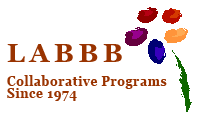 August 11, 2015Dear Parents and Guardians:I hope this letter finds you well and enjoying the wonderful August weather with family and friends. As you are aware, Alyssa Limerick, Assistant Director for our LABBB Wellington, Butler, Ottoson, and Chenery Programs, took a maternity leave this past December. In her absence, you have had the opportunity to work with some wonderful LABBB staff and administrators who stepped up to fill her role. We have appreciated their hard work and dedication to our programs and your families, and hope that your experience was positive.As we move into the new school year, Alyssa has decided to return to LABBB part time in a different capacity. We are pleased that Alyssa will continue to be part of our LABBB community as our MCAS Specialist. We are also excited to introduce you to the administrators who will be working with you during the 2015-2016 school year.Those of you with children at our Chenery Middle School program were introduced to Steve Goodwin as he stepped up to fill the administrator position during Alyssa’s leave. Steve started working at LABBB back in 1993 and taught in our high school programs for 9 years. He left LABBB after receiving his administrative license, and was an elementary school principal in three different schools across the next 13 years. Last year, Steve returned to LABBB as a Vocational Counselor, assisting students in attaining their employment goals. We are delighted that, this year, Steve will be accepting a full time administrator position at LABBB and will stay with our Chenery Program. Steve will also be overseeing our high school program at Arlington High School.For parents of children in our LABBB Butler and Wellington Elementary, and Ottoson Middle School Programs, we are excited to introduce you to Mr. James (Skip) Avery. Skip received his Master’s Degree in special education from Fitchburg State College.  He began his career as a special education teacher at LABBB where he taught high school students for 5 years. After leaving LABBB, he was a middle school teacher at Carlisle Public Schools for 5 years, then moved to the Winchester Public Schools where he spent the last 9 years as a lead teacher and special education supervisor in an elementary school. Skip will also oversee our Belmont High School Program, and is excited to be returning to LABBB.We are thrilled to have Steve and Skip join our LABBB Administrative Team and are confident that you will find them to be open and supportive, and enjoy working with them as a part of your child’s educational team as well.We hope you enjoy the rest of the summer vacation and look forward to seeing everyone in September.Sincerely,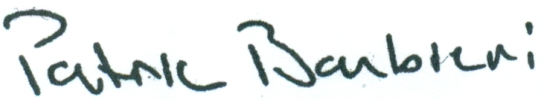 Patric BarbieriExecutive Director